Publish Your Self AssessmentYou will now attach and/or embed your self-assessment to the bottom of the blog post with the artifact you have chosen. You may choose to make this post private or public. After placing your artifact on a blog post, follow the instructions below.Categories - Self-AssessmentTags - Now tag your post using the tag that corresponds to the competency that you have written about. You can choose more than one. Please use lower case letters and be exact.#creativethinkingcc#communicationcc#criticalthinkingcc#socialresponsibilitycc#personalidentitycc#personalawarenessccUse the Add Document button located at the top of your post page and embed your self-assessment at the bottom of your blog post.Publish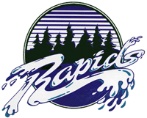 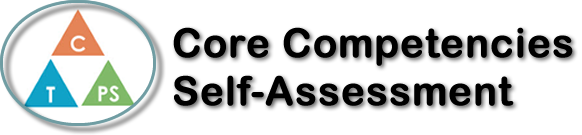 Name: Ethan FukuharaDate: Thursday November 14th 2019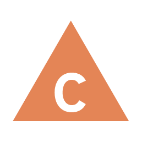 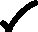 How does the artifact you selected demonstrate strengths & growth in the communication competency?In what ways might you further develop your communication competency?Self-ReflectionCommunication is an essential part of this project because I used it to communicate my thinking. This whole project was after all a project about reflecting and communicating what I learned this unit. I learned a bunch of new words I added to my vocabulary and I feel that I explained what I knew in a way that I feel helped me. It helped me study for the unit test tomorrow and I feel that it helped me reflect on not only my vocabulary but also my the way that I do problems and I feel better prepared. This project also helped me on explaining. I tried my best to explain the outcomes and in reading my partners it helped me with understanding the other half. I feel that this project has helped me with my general understanding of exponents as a whole.  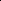 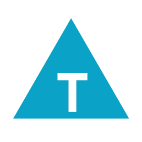 How does the artifact you selected demonstrate strengths & growth in the thinking competencies?In what ways might you further develop your thinking competencies?Self-ReflectionCommunication is an essential part of this project because I used it to communicate my thinking. This whole project was after all a project about reflecting and communicating what I learned this unit. I learned a bunch of new words I added to my vocabulary and I feel that I explained what I knew in a way that I feel helped me. It helped me study for the unit test tomorrow and I feel that it helped me reflect on not only my vocabulary but also my the way that I do problems and I feel better prepared. This project also helped me on explaining. I tried my best to explain the outcomes and in reading my partners it helped me with understanding the other half. I feel that this project has helped me with my general understanding of exponents as a whole.  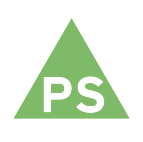 How does the artifact you selected demonstrate strengths & growth in the personal & social competencies?In what ways might you further develop your personal & social competencies?Self-ReflectionCommunication is an essential part of this project because I used it to communicate my thinking. This whole project was after all a project about reflecting and communicating what I learned this unit. I learned a bunch of new words I added to my vocabulary and I feel that I explained what I knew in a way that I feel helped me. It helped me study for the unit test tomorrow and I feel that it helped me reflect on not only my vocabulary but also my the way that I do problems and I feel better prepared. This project also helped me on explaining. I tried my best to explain the outcomes and in reading my partners it helped me with understanding the other half. I feel that this project has helped me with my general understanding of exponents as a whole.  